Поликлиника						Автобускод для установки приложения «Умный транспорт»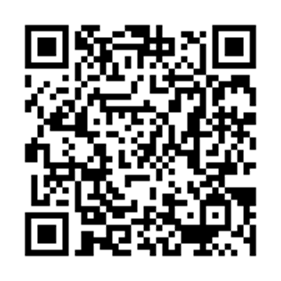 По регулируемым тарифамПо регулируемым тарифамПо регулируемым тарифамПо регулируемым тарифамПо регулируемым тарифамПо регулируемым тарифамПо регулируемым тарифамПо регулируемым тарифамПо регулируемым тарифамПо регулируемым тарифамНомер маршрутаКонечная остановкаДНИВремя работыРасчетное время отправления (интервал движения)Расчетное время отправления (интервал движения)Расчетное время отправления (интервал движения)Расчетное время отправления (интервал движения)Расчетное время отправления (интервал движения)Расчетное время отправления (интервал движения)1Автореч-вокзал (по Гагарина)Будни6:07-21:276:07, 6:52, 7:52, 8:37, 9:27, 10:22, 11:07, 12:07, 13:07, 13:52, 14:52, 15:37, 16:37, 17:07, 18:07, 18:52, 19:47, 20:27, 21:276:07, 6:52, 7:52, 8:37, 9:27, 10:22, 11:07, 12:07, 13:07, 13:52, 14:52, 15:37, 16:37, 17:07, 18:07, 18:52, 19:47, 20:27, 21:276:07, 6:52, 7:52, 8:37, 9:27, 10:22, 11:07, 12:07, 13:07, 13:52, 14:52, 15:37, 16:37, 17:07, 18:07, 18:52, 19:47, 20:27, 21:276:07, 6:52, 7:52, 8:37, 9:27, 10:22, 11:07, 12:07, 13:07, 13:52, 14:52, 15:37, 16:37, 17:07, 18:07, 18:52, 19:47, 20:27, 21:276:07, 6:52, 7:52, 8:37, 9:27, 10:22, 11:07, 12:07, 13:07, 13:52, 14:52, 15:37, 16:37, 17:07, 18:07, 18:52, 19:47, 20:27, 21:276:07, 6:52, 7:52, 8:37, 9:27, 10:22, 11:07, 12:07, 13:07, 13:52, 14:52, 15:37, 16:37, 17:07, 18:07, 18:52, 19:47, 20:27, 21:271Автореч-вокзал (по Гагарина)Выходн.6:22-20:026:22, 7:22, 8:02, 9:02, 9:42, 10:42, 11:42, 12:42, 13:22, 14:22, 15:02, 16:02, 16:42, 17:42, 18:22, 20:026:22, 7:22, 8:02, 9:02, 9:42, 10:42, 11:42, 12:42, 13:22, 14:22, 15:02, 16:02, 16:42, 17:42, 18:22, 20:026:22, 7:22, 8:02, 9:02, 9:42, 10:42, 11:42, 12:42, 13:22, 14:22, 15:02, 16:02, 16:42, 17:42, 18:22, 20:026:22, 7:22, 8:02, 9:02, 9:42, 10:42, 11:42, 12:42, 13:22, 14:22, 15:02, 16:02, 16:42, 17:42, 18:22, 20:026:22, 7:22, 8:02, 9:02, 9:42, 10:42, 11:42, 12:42, 13:22, 14:22, 15:02, 16:02, 16:42, 17:42, 18:22, 20:026:22, 7:22, 8:02, 9:02, 9:42, 10:42, 11:42, 12:42, 13:22, 14:22, 15:02, 16:02, 16:42, 17:42, 18:22, 20:021ААвтореч-вокзал (по Объездной)Будни6:20-20:096:20, 7:19, 8:04, 8:49, 9:39, 10:34, 11:34, 12:39, 13:19, 14:19, 15:04, 15:59, 16:49, 17:34, 18:34, 20:096:20, 7:19, 8:04, 8:49, 9:39, 10:34, 11:34, 12:39, 13:19, 14:19, 15:04, 15:59, 16:49, 17:34, 18:34, 20:096:20, 7:19, 8:04, 8:49, 9:39, 10:34, 11:34, 12:39, 13:19, 14:19, 15:04, 15:59, 16:49, 17:34, 18:34, 20:096:20, 7:19, 8:04, 8:49, 9:39, 10:34, 11:34, 12:39, 13:19, 14:19, 15:04, 15:59, 16:49, 17:34, 18:34, 20:096:20, 7:19, 8:04, 8:49, 9:39, 10:34, 11:34, 12:39, 13:19, 14:19, 15:04, 15:59, 16:49, 17:34, 18:34, 20:096:20, 7:19, 8:04, 8:49, 9:39, 10:34, 11:34, 12:39, 13:19, 14:19, 15:04, 15:59, 16:49, 17:34, 18:34, 20:091ААвтореч-вокзал (по Объездной)Выходн.7:04-20:247:07, 7:39, 8:39, 9:19, 10:19, 10:59, 11:59, 14:39, 15:29, 16:19, 17:04, 17:59, 18:49, 20:247:07, 7:39, 8:39, 9:19, 10:19, 10:59, 11:59, 14:39, 15:29, 16:19, 17:04, 17:59, 18:49, 20:247:07, 7:39, 8:39, 9:19, 10:19, 10:59, 11:59, 14:39, 15:29, 16:19, 17:04, 17:59, 18:49, 20:247:07, 7:39, 8:39, 9:19, 10:19, 10:59, 11:59, 14:39, 15:29, 16:19, 17:04, 17:59, 18:49, 20:247:07, 7:39, 8:39, 9:19, 10:19, 10:59, 11:59, 14:39, 15:29, 16:19, 17:04, 17:59, 18:49, 20:247:07, 7:39, 8:39, 9:19, 10:19, 10:59, 11:59, 14:39, 15:29, 16:19, 17:04, 17:59, 18:49, 20:242СельхозтехникаВсе дни6:49-18:596:49, 7:49, 8:49, 9:49, 11:49, 12:49, 13:49, 14:49, 16:59, 17:59, 18:596:49, 7:49, 8:49, 9:49, 11:49, 12:49, 13:49, 14:49, 16:59, 17:59, 18:596:49, 7:49, 8:49, 9:49, 11:49, 12:49, 13:49, 14:49, 16:59, 17:59, 18:596:49, 7:49, 8:49, 9:49, 11:49, 12:49, 13:49, 14:49, 16:59, 17:59, 18:596:49, 7:49, 8:49, 9:49, 11:49, 12:49, 13:49, 14:49, 16:59, 17:59, 18:596:49, 7:49, 8:49, 9:49, 11:49, 12:49, 13:49, 14:49, 16:59, 17:59, 18:595Ледовый дворецБудни5:35-23:555:35, 5:55, 6:35, 6:45, 6:55, 7:05, 7:15, 7:25, 7:35, 7:45, 7:55, 8:15, 8:25, 8:35, 8:50, 9:15, 9:25, 9:35, 9:50, 10:05, 10:20, 10:35, 10:50, 11:05, 11:20, 11:35, 11:50, 12:05, 12:20, 12:35, 12:50, 13:05, 13:20, 13:35, 13:50, 14:05, 14:20, 14:35, 14:50, 15:05, 15:20, 15:35, 15:50, 16:05, 16:20, 16:35, 16:50, 17:05, 17:20, 17:35, 17:50, 18:05, 18:20, 18:35, 18:50, 19:05, 19:20, 19:35, 19:50, 20:05, 20:20, 20:35, 20:50, 21:05, 21:20, 21:35, 21:50, 22:05, 22:35, 23:05, 23:45, 23:555:35, 5:55, 6:35, 6:45, 6:55, 7:05, 7:15, 7:25, 7:35, 7:45, 7:55, 8:15, 8:25, 8:35, 8:50, 9:15, 9:25, 9:35, 9:50, 10:05, 10:20, 10:35, 10:50, 11:05, 11:20, 11:35, 11:50, 12:05, 12:20, 12:35, 12:50, 13:05, 13:20, 13:35, 13:50, 14:05, 14:20, 14:35, 14:50, 15:05, 15:20, 15:35, 15:50, 16:05, 16:20, 16:35, 16:50, 17:05, 17:20, 17:35, 17:50, 18:05, 18:20, 18:35, 18:50, 19:05, 19:20, 19:35, 19:50, 20:05, 20:20, 20:35, 20:50, 21:05, 21:20, 21:35, 21:50, 22:05, 22:35, 23:05, 23:45, 23:555:35, 5:55, 6:35, 6:45, 6:55, 7:05, 7:15, 7:25, 7:35, 7:45, 7:55, 8:15, 8:25, 8:35, 8:50, 9:15, 9:25, 9:35, 9:50, 10:05, 10:20, 10:35, 10:50, 11:05, 11:20, 11:35, 11:50, 12:05, 12:20, 12:35, 12:50, 13:05, 13:20, 13:35, 13:50, 14:05, 14:20, 14:35, 14:50, 15:05, 15:20, 15:35, 15:50, 16:05, 16:20, 16:35, 16:50, 17:05, 17:20, 17:35, 17:50, 18:05, 18:20, 18:35, 18:50, 19:05, 19:20, 19:35, 19:50, 20:05, 20:20, 20:35, 20:50, 21:05, 21:20, 21:35, 21:50, 22:05, 22:35, 23:05, 23:45, 23:555:35, 5:55, 6:35, 6:45, 6:55, 7:05, 7:15, 7:25, 7:35, 7:45, 7:55, 8:15, 8:25, 8:35, 8:50, 9:15, 9:25, 9:35, 9:50, 10:05, 10:20, 10:35, 10:50, 11:05, 11:20, 11:35, 11:50, 12:05, 12:20, 12:35, 12:50, 13:05, 13:20, 13:35, 13:50, 14:05, 14:20, 14:35, 14:50, 15:05, 15:20, 15:35, 15:50, 16:05, 16:20, 16:35, 16:50, 17:05, 17:20, 17:35, 17:50, 18:05, 18:20, 18:35, 18:50, 19:05, 19:20, 19:35, 19:50, 20:05, 20:20, 20:35, 20:50, 21:05, 21:20, 21:35, 21:50, 22:05, 22:35, 23:05, 23:45, 23:555:35, 5:55, 6:35, 6:45, 6:55, 7:05, 7:15, 7:25, 7:35, 7:45, 7:55, 8:15, 8:25, 8:35, 8:50, 9:15, 9:25, 9:35, 9:50, 10:05, 10:20, 10:35, 10:50, 11:05, 11:20, 11:35, 11:50, 12:05, 12:20, 12:35, 12:50, 13:05, 13:20, 13:35, 13:50, 14:05, 14:20, 14:35, 14:50, 15:05, 15:20, 15:35, 15:50, 16:05, 16:20, 16:35, 16:50, 17:05, 17:20, 17:35, 17:50, 18:05, 18:20, 18:35, 18:50, 19:05, 19:20, 19:35, 19:50, 20:05, 20:20, 20:35, 20:50, 21:05, 21:20, 21:35, 21:50, 22:05, 22:35, 23:05, 23:45, 23:555:35, 5:55, 6:35, 6:45, 6:55, 7:05, 7:15, 7:25, 7:35, 7:45, 7:55, 8:15, 8:25, 8:35, 8:50, 9:15, 9:25, 9:35, 9:50, 10:05, 10:20, 10:35, 10:50, 11:05, 11:20, 11:35, 11:50, 12:05, 12:20, 12:35, 12:50, 13:05, 13:20, 13:35, 13:50, 14:05, 14:20, 14:35, 14:50, 15:05, 15:20, 15:35, 15:50, 16:05, 16:20, 16:35, 16:50, 17:05, 17:20, 17:35, 17:50, 18:05, 18:20, 18:35, 18:50, 19:05, 19:20, 19:35, 19:50, 20:05, 20:20, 20:35, 20:50, 21:05, 21:20, 21:35, 21:50, 22:05, 22:35, 23:05, 23:45, 23:555Ледовый дворецВыходн.5:55-23:455:55, 6:35, 6:45, 6:55, 7:15, 7:35, 7:55, 8:25, 8:35, 8:50, 9:05, 9:15, 9:35, 9:50, 10:05, 10:35, 10:50, 11:05, 11:20, 11:35, 11:50, 12:05, 12:35, 12:50, 13:05, 13:22, 13:35, 14:05, 14:35, 14:50, 15:20, 15:35, 15:50, 16:05, 16:35, 16:50, 17:05, 17:20, 17:35, 18:05, 18:20, 18:35, 18:50, 19:05, 19:20, 19:35, 20:05, 20:20, 20:35, 20:50, 21:05, 21:20, 21:35, 21:50, 22:05, 22:35, 23:05, 23:455:55, 6:35, 6:45, 6:55, 7:15, 7:35, 7:55, 8:25, 8:35, 8:50, 9:05, 9:15, 9:35, 9:50, 10:05, 10:35, 10:50, 11:05, 11:20, 11:35, 11:50, 12:05, 12:35, 12:50, 13:05, 13:22, 13:35, 14:05, 14:35, 14:50, 15:20, 15:35, 15:50, 16:05, 16:35, 16:50, 17:05, 17:20, 17:35, 18:05, 18:20, 18:35, 18:50, 19:05, 19:20, 19:35, 20:05, 20:20, 20:35, 20:50, 21:05, 21:20, 21:35, 21:50, 22:05, 22:35, 23:05, 23:455:55, 6:35, 6:45, 6:55, 7:15, 7:35, 7:55, 8:25, 8:35, 8:50, 9:05, 9:15, 9:35, 9:50, 10:05, 10:35, 10:50, 11:05, 11:20, 11:35, 11:50, 12:05, 12:35, 12:50, 13:05, 13:22, 13:35, 14:05, 14:35, 14:50, 15:20, 15:35, 15:50, 16:05, 16:35, 16:50, 17:05, 17:20, 17:35, 18:05, 18:20, 18:35, 18:50, 19:05, 19:20, 19:35, 20:05, 20:20, 20:35, 20:50, 21:05, 21:20, 21:35, 21:50, 22:05, 22:35, 23:05, 23:455:55, 6:35, 6:45, 6:55, 7:15, 7:35, 7:55, 8:25, 8:35, 8:50, 9:05, 9:15, 9:35, 9:50, 10:05, 10:35, 10:50, 11:05, 11:20, 11:35, 11:50, 12:05, 12:35, 12:50, 13:05, 13:22, 13:35, 14:05, 14:35, 14:50, 15:20, 15:35, 15:50, 16:05, 16:35, 16:50, 17:05, 17:20, 17:35, 18:05, 18:20, 18:35, 18:50, 19:05, 19:20, 19:35, 20:05, 20:20, 20:35, 20:50, 21:05, 21:20, 21:35, 21:50, 22:05, 22:35, 23:05, 23:455:55, 6:35, 6:45, 6:55, 7:15, 7:35, 7:55, 8:25, 8:35, 8:50, 9:05, 9:15, 9:35, 9:50, 10:05, 10:35, 10:50, 11:05, 11:20, 11:35, 11:50, 12:05, 12:35, 12:50, 13:05, 13:22, 13:35, 14:05, 14:35, 14:50, 15:20, 15:35, 15:50, 16:05, 16:35, 16:50, 17:05, 17:20, 17:35, 18:05, 18:20, 18:35, 18:50, 19:05, 19:20, 19:35, 20:05, 20:20, 20:35, 20:50, 21:05, 21:20, 21:35, 21:50, 22:05, 22:35, 23:05, 23:455:55, 6:35, 6:45, 6:55, 7:15, 7:35, 7:55, 8:25, 8:35, 8:50, 9:05, 9:15, 9:35, 9:50, 10:05, 10:35, 10:50, 11:05, 11:20, 11:35, 11:50, 12:05, 12:35, 12:50, 13:05, 13:22, 13:35, 14:05, 14:35, 14:50, 15:20, 15:35, 15:50, 16:05, 16:35, 16:50, 17:05, 17:20, 17:35, 18:05, 18:20, 18:35, 18:50, 19:05, 19:20, 19:35, 20:05, 20:20, 20:35, 20:50, 21:05, 21:20, 21:35, 21:50, 22:05, 22:35, 23:05, 23:4577 АСельхозтехникаБудни6:59-21:596:59, 7:29, 8:04, 8:29, 8:59, 9:34, 9:59, 10:29, 11:04, 11:29, 11:59, 12:34, 13:29, 13:59, 14:29, 15:29, 15:59, 16:29, 16:59, 17:29, 17:59, 18:29, 18:59, 19:29, 19:59, 20:44, 21:596:59, 7:29, 8:04, 8:29, 8:59, 9:34, 9:59, 10:29, 11:04, 11:29, 11:59, 12:34, 13:29, 13:59, 14:29, 15:29, 15:59, 16:29, 16:59, 17:29, 17:59, 18:29, 18:59, 19:29, 19:59, 20:44, 21:596:59, 7:29, 8:04, 8:29, 8:59, 9:34, 9:59, 10:29, 11:04, 11:29, 11:59, 12:34, 13:29, 13:59, 14:29, 15:29, 15:59, 16:29, 16:59, 17:29, 17:59, 18:29, 18:59, 19:29, 19:59, 20:44, 21:596:59, 7:29, 8:04, 8:29, 8:59, 9:34, 9:59, 10:29, 11:04, 11:29, 11:59, 12:34, 13:29, 13:59, 14:29, 15:29, 15:59, 16:29, 16:59, 17:29, 17:59, 18:29, 18:59, 19:29, 19:59, 20:44, 21:596:59, 7:29, 8:04, 8:29, 8:59, 9:34, 9:59, 10:29, 11:04, 11:29, 11:59, 12:34, 13:29, 13:59, 14:29, 15:29, 15:59, 16:29, 16:59, 17:29, 17:59, 18:29, 18:59, 19:29, 19:59, 20:44, 21:596:59, 7:29, 8:04, 8:29, 8:59, 9:34, 9:59, 10:29, 11:04, 11:29, 11:59, 12:34, 13:29, 13:59, 14:29, 15:29, 15:59, 16:29, 16:59, 17:29, 17:59, 18:29, 18:59, 19:29, 19:59, 20:44, 21:5977 АСельхозтехникаВыходн.7:29-21:597:29, 8:59, 10:29, 11:59, 13:59, 15:29, 16:29, 17:29, 18:29, 19:29, 19:59, 21:597:29, 8:59, 10:29, 11:59, 13:59, 15:29, 16:29, 17:29, 18:29, 19:29, 19:59, 21:597:29, 8:59, 10:29, 11:59, 13:59, 15:29, 16:29, 17:29, 18:29, 19:29, 19:59, 21:597:29, 8:59, 10:29, 11:59, 13:59, 15:29, 16:29, 17:29, 18:29, 19:29, 19:59, 21:597:29, 8:59, 10:29, 11:59, 13:59, 15:29, 16:29, 17:29, 18:29, 19:29, 19:59, 21:597:29, 8:59, 10:29, 11:59, 13:59, 15:29, 16:29, 17:29, 18:29, 19:29, 19:59, 21:59По нерегулируемым тарифамПо нерегулируемым тарифамПо нерегулируемым тарифамПо нерегулируемым тарифамПо нерегулируемым тарифамПо нерегулируемым тарифамПо нерегулируемым тарифамПо нерегулируемым тарифамПо нерегулируемым тарифамПо нерегулируемым тарифамНомер маршрутаКонечная остановкаДНИВремя работыИнтервал движения (минуты)Интервал движения (минуты)Интервал движения (минуты)Интервал движения (минуты)Интервал движения (минуты)Интервал движения (минуты)7АТД Сатурндо 10 ч.10-1111-1515-1616-20после 207АТД СатурнБудни6:25-22:349189189187АТД СатурнСуббота6:25-21:371224122412247АТД СатурнВоскрес.7:00-21:061836183618368БГимназиядо 10 ч.10-1111-1515-1616-20после 208БГимназияБудни6:13-22:05816816888БГимназияСуббота6:15-21:511224122412128БГимназияВоскрес.6:25-21:4114281428141413мкр.Береговая зонадо 10 ч.10-1111-1515-1616-20после 2013мкр.Береговая зонаБудни6:27-22:2710201020102013мкр.Береговая зонаСуббота6:27-21:5013261326132613мкр.Береговая зонаВоскрес.6:27-22:0720402040204016ТД Сатурндо 10 ч.10-1111-1515-1616-20после 2016ТД СатурнБудни6:03-21:4171471472116ТД СатурнСуббота6:06-20:4891891892116ТД СатурнВоскрес.6:28-21:1213261326132621пос.Рыбниковдо 10 ч.10-1111-1515-1616-20после 2021пос.РыбниковБудни6:20-22:0010151015101521пос.РыбниковСуббота6:20-22:0010151015101521пос.РыбниковВоскрес.6:40-21:3015201520152026Гимназиядо 10 ч.10-1111-1515-1616-20после 2026ГимназияБудни6:00-22:2771471471426ГимназияСуббота6:27-21:5491891891826ГимназияВоскрес.6:31-21:55142814281428Управление транспорта, связи и дорог Администрации города Ханты-Мансийска, г. Ханты-Мансийск, ул. Мира 34, каб. 135 и 134, тел. (3467)39-39-07Отдела государственного автодорожного надзора по ХМАО – Югре, г. Ханты-Мансийск, ул. Шевченко 36А, тел. (3467) 32-64-60МО МВД России «Ханты-Мансийский» г. Ханты-Мансийск, ул. Дзержинского дом 11, телефоны дежурной части (3467) 398-104, 398-103, 102 и 112